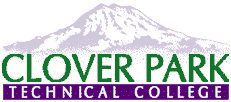 Clover Park Technical CollegeAll Hazard (Safety Committee) Meeting MinutesMeeting Date/Start and End Time:January 28, 2020 2:05 p.m.-2:30 p.m.Attendees:Greg Doyon, John Kaniss, Jan Curtis, Susan Hoppe, Don Sosnowski, Terri McIntyre, Alysia Bean, Dave Meyers, Hannah Precour, Julie Watts, Loree Chiaro, Michelle HilleslandReview of previous meeting minutes for corrections and/or approval:No changes requested/reportedReport of progress from prior meeting tasks to be done:Hazards or concerns identified or reported since last meeting:Discussions centered around the HVAC system in Building 19 and John Kaniss explained the upcoming work to be done in September 2020.  The odor in Building 19 was also discussed.  John Kaniss indicated that he would be having a contractor inspect the problem.Dave Meyers shared the safety plan he developed for welding.  Good job Dave!A general discussion about AEDs and first aid kits took place as well.Review of accidents/injuries/near-misses since last meeting:There were nine accidents/incidents since the last meeting.  One visitor (child with breathing difficulty), two employees (slip and fall and tripped on a door stop), and six students (smashed finger, trip and fall, cut on equipment, two needle sticks and a food allergy reaction).Other discussions:Next meeting date/time/location:February 25, 2020, 2:00 p.m., Building 19-Room 107Prepared by:Lisa R. Beach, Director of ComplianceReview prior meeting minutes here.